Výtvarná výchova 7.C – 7. ročníkMoja mama – portrét.Priprav si papier, ceruzu, farbičky, alebo farby. Sadni si, a snaž sa nakresliť portrét Tvojej mamy. Porozmýšľaj, čo sa ti na nej najviac páči, akej farby má oči, aké má náušnice, aké má vlasy, a začni.Inšpirácia: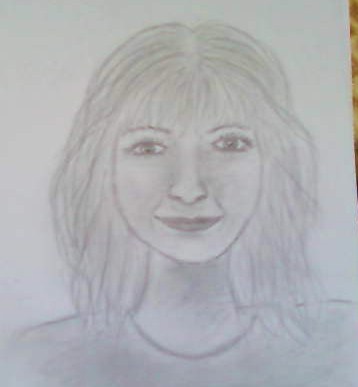 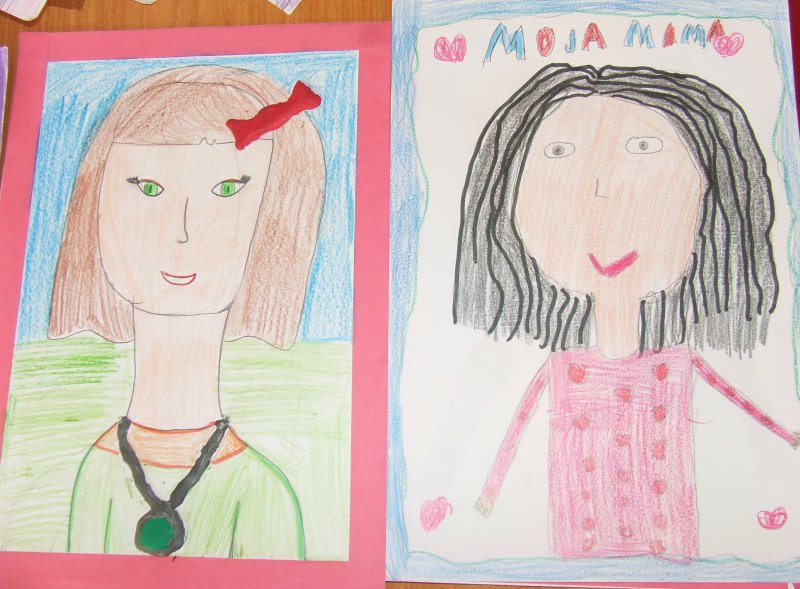 